MINISTERE DE L’ENSEIGNEMENT SUPERIEUR ET DE LA RECHERCHE SCIENTIFIQUE UNIVERSITE DE JIJELFaculté des lettres et des languesDépartement de Littérature et Langue françaises.Niveau: 2 Année, licence (LMD)Cours réalisé par : Mme Chiha Samia( Deuxième semestre ) Module :Année universitaire 2021 / 2022 	La notion de reprise de l’informationLa reprise de l’informationIntroductionUn texte est un ensemble de phrases organisé de manière cohérente et structurée.La cohérence du texte repose, entre autres, sur un principe de continuité. Cette continuité est assurée par la reprise de l’information.On entend par « reprise de l’information » le fait de reprendre des éléments qui ont déjà été exprimés.Exemples :Antoine se dirigeait droit vers la mer.Cette vaste étendue bleue le fascinait depuis toujours. Elle le calmait, l’apaisait, l’appelait.Là, il se sentait toujours invité.On peut reprendre l’information par divers moyens, notamment :par un groupe nominal (GN) :Antoine se dirigeait droit vers la mer.Cette vaste étendue bleue le fascinait depuis toujours.par un pronom :Antoine se dirigeait droit vers la mer. Elle le calmait, l’apaisait, l’appelait.par un groupe adverbial (GAdv) :Antoine se dirigeait droit vers la mer. Là, il se sentait toujours invité.Reprise de l’information par un groupe nominal (GN)Reprise de l’information par un pronomReprise de l’information par un groupe adverbial (GADV)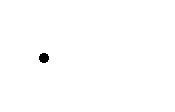 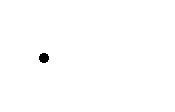 Exercices 1La première phrase contient un GN en caractères gras. Soulignez son substitut dans la phrase qui la suit, c’est-à-dire le GN qui assure la reprise de l’information de ce premier élément en caractères gras.	Dans le tableau, cochez ou mettez le signe : √ devant le moyen de reprise totale ou partielle et le déterminant utilisés.Les phrasesOn dit souvent que le chien est le meilleur ami de l’homme. En effet, pour plusieurs personnes, cet animal est irremplaçable.Ghislaine montre en ce moment un grand enthousiasme pour son nouveau travail. Cet engouement favorisera sans doute son cheminement dans la compagnie.Le Bureau de la censure classe les films que proposent les distributeurs. Ces diffuseurs ne sont pas toujours d’accord avec les décisions rendues.La neige s’est mise à tomber et, quelques heures plus tard, tout était recouvert. Un immense tapis blanc s’étendait à perte de vue.Jean-Philippe vient de s’acheter trois stylos, deux crayons et des feuilles lignées. Il a besoin de ces articles pour son cours d’exploration.L’écriture date de plusieurs siècles. Savez-vous à quand remonte le premier alphabet ?Christiane vient de s’acheter de nouveaux patins. Ses vieux ne lui allaient plus.Depuis quelques années, on nous propose plusieurs produits pour remplacer l’aspirine.Pourtant, ce médicament demeure efficace dans plusieurs circonstances.La femme prend de plus en plus sa place dans notre société. Il n’est pas rare de voir des femmes occuper des postes de direction.Maxime est un adepte de l’alimentation biologique. Ce partisan de l’agriculture traditionnelle compte même étudier dans ce domaine.Exercice 2La deuxième phrase syntaxique autonome contient un pronom qui reprend un élément de la première phrase. Soulignez le pronom et l’élément qui est repris.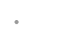 Dans le tableau, cochez la catégorie du pronom qui est utilisé comme moyen de reprise.1.		Nancy s’est trouvé un emploi dans son domaine de spécialisation. Elle commence demain matin.Le professeur nous laisse une semaine pour achever ce rapport. Il faudra cependant qu’il soit fait au traitement de texte.Les sculptures africaines exposées en ce moment au musée d’art du centre-ville étonnent les visiteurs. En aimes-tu une plus particulièrement ?Le film de l’équipe de Jonathan était un peu trop statique. Le tien était beaucoup plus dynamique.Plusieurs sentiers partent de ce carrefour. Celui-ci traverse une forêt d’érables et mène au haut de la montagne.La plupart des candidats attendent dans la salle du conseil. Certains ont même commencé à remplir le formulaire.Où logerons-nous les délégués qui viennent de s’inscrire ?Nous avons encore gagné le gros lot. Cela devient un peu gênant !Michel préparera un gâteau à l’érable et un pain aux raisins. Il lui faudra cependant un peu d’aide pour terminer à temps.Sylvain a pris le train de 10 h. Malgré tout, il se peut qu’il arrive en retard.Reprise de l’information dans un texte encyclopédique : L’eauSoulignez tous les groupes nominaux et tous les pronoms qui constituent une reprise partielle ou totale de « l’eau ».L’eauL’eau est partout présente dans l’Univers. Sous forme de glace ou de vapeur d’eau, on la trouve dans les galaxies, dans le milieu interstellaire, dans les étoiles, dans les planètes ou encore dans les comètes et les astéroïdes. Sur Terre, l’eau ne constitue que 0,03 p. 100 de la masse de la planète. Mais elle présente la particularité d’exister sous ses trois états : glace ou neige aux pôles et en altitude, vapeur d’eau dans l’atmosphère et eau liquide dans les océans et les mers1 principalement. Cette spécificité fait de la Terre une planète singulière, où la vie a pu apparaître, se développer et se maintenir.Le cycle de l’eau assure un renouvellement permanent des réservoirs. Mais la vitesse derenouvellement, appelée temps de résidence, varie d’un réservoir à l’autre : de une à deux semaines pour l’eau de la biosphère et de l’atmosphère à 4 000 ans pour celle des océans et des mers. Les activités humaines ont un impact important sur ce cycle. La construction de barrages, l’irrigation, la correction des cours d’eau, l’urbanisation, l’agriculture ou l’industrie sont autant de facteurs qui le perturbent.Malgré l’abondance évidente de l’eau sur la Terre, la quantité directement utilisable par les hommes est très réduite. Près des trois quarts de l’eau douce sont emprisonnés dans les glaciers aux pôles et en altitude, et sont donc inaccessibles. Finalement, 1 p. 100 des réserves d’eau douce est utilisable, soit moins de 0,01 p. 100 des réserves terrestres en eau.En raison de son rôle essentiel et vital, l’eau fait l’objet de deux enjeux : un enjeu économique – l’existence d’eau en quantité suffisante est un facteur favorable au développement d’un pays – et un enjeu stratégique – les réserves d’eau sont souvent partagées entre plusieurs populations. Dans de nombreuses régions du monde, l’eau est à l’origine de contentieux ou de conflits.Avec l’augmentation de la population et une pénurie qui risque de s’accroître, l’eau sera certainement demain à l’origine de nombreuses tensions. Les conflits pourraient même s’accentuer ou se multiplier dans les décennies à venir.Encyclopédie Universalis1 Ici, les océans et les mers ne représentent pas des quantités d’eau, mais les lieux où l’on trouve de l’eau. C’est la raison pour laquelle nous ne considérerons pas ces GN comme des reprises de l’information.Dans le tableau suivant, relevez chaque élément de reprise, puis précisez le moyen de reprise totale ou partielle et le déterminant utilisés.D’après vous, la répétition du mot eau est-elle nécessaire chaque fois ? Expliquez le choix de l’auteur.………………………………………………………………………………………………………………………………………………………………………………………………………………………………………………………………………………………………………………………………………………………………………………………………………………………………………………………………………………………………………………………………………………………………………………………………………………………………………………………………………………………………………………………………………………………..Reprise de l’information dans un texte narratif – Vers l’analyse littéraire :Madame BovaryObjectif : Le but du présent exercice est d’explorer les stratégies de construction et de description d’un personnage. Dans cet extrait, pour décrire Charles Bovary, Flaubert effectue un travail particulier sur les reprises partielles de l’information. C’est ce travail que nous nous proposons d’observer.Question 1. Soulignez tous les groupes nominaux qui constituent une reprise partielle par association du « nouveau ».Nous étions à l'Étude, quand le Proviseur entra, suivi d'un nouveau habillé en bourgeois et d'un garçon de classe qui portait un grand pupitre. Ceux qui dormaient se réveillèrent, et chacun se leva comme surpris dans son travail.Le Proviseur nous fit signe de nous rasseoir ; puis, se tournant vers le maître d'études :– Monsieur Roger, lui dit-il à demi-voix, voici un élève que je vous recommande, il entre en cinquième. Si son travail et sa conduite sont méritoires, il passera dans les grands, où l'appelle son âge.Resté dans l'angle, derrière la porte, si bien qu'on l'apercevait à peine, le nouveau était un gars de la campagne, d'une quinzaine d'années environ, et plus haut de taille qu'aucun de nous tous. Il avait les cheveux coupés droit sur le front, comme un chantre de village, l'air raisonnable et fort embarrassé. Quoiqu'il ne fût pas large des épaules, son habit-veste de drap vert à boutons noirs devait le gêner aux entournures et laissait voir, par la fente des parements, des poignets rouges habitués à être nus. Ses jambes, en bas bleus, sortaient d'un pantalon jaunâtre très tiré par les bretelles. Il était chaussé de souliers forts, mal cirés, garnis de clous.On commença la récitation des leçons. Il les écouta de toutes ses oreilles, attentif comme au sermon, n'osant même croiser les cuisses, ni s'appuyer sur le coude, et, à deux heures, quand la cloche sonna, le maître d'études fut obligé de l'avertir, pour qu'il se mît avec nous dans les rangs.Nous avions l'habitude, en entrant en classe, de jeter nos casquettes par terre, afin d'avoir ensuite nos mains plus libres ; il fallait, dès le seuil de la porte, les lancer sous le banc, de façon à frapper contre la muraille en faisant beaucoup de poussière ; c'était là le genre.Mais, soit qu'il n'eût pas remarqué cette manœuvre ou qu'il n'eût osé s'y soumettre, la prière était finie que le nouveau tenait encore sa casquette sur ses deux genoux. C'était une de ces coiffures d'ordre composite, où l'on retrouve les éléments du bonnet à poil, du chapska, du chapeau rond, de la casquette de loutre et du bonnet de coton, une de ces pauvres choses, enfin, dont la laideur muette a des profondeurs d'expression comme le visage d'un imbécile. Ovoïde et renflée de baleines, elle commençait par trois boudins circulaires ; puis s'alternaient, séparés par une bande rouge, des losanges de velours et de poils de lapin ; venait ensuite une façon de sac qui se terminait par un polygone cartonné, couvert d'une broderieen soutache compliquée, et d'où pendait, au bout d'un long cordon trop mince, un petit croisillon de fils d'or, en manière de gland. Elle était neuve ; la visière brillait.FLAUBERT, Gustave, Madame Bovary, Montréal, Gallimard, Folio, 2001, p. 47.11. Question 2 : Dans le dernier paragraphe, quel est l’élément qui fait l’objet de nombreuses reprises partielles par association ? Dans le tableau suivant, relevez chaque élément de reprise de cet objet, puis précisez le déterminant utilisé.N.B : les corrigés des exercices seront envoyés ultérieurementRéférences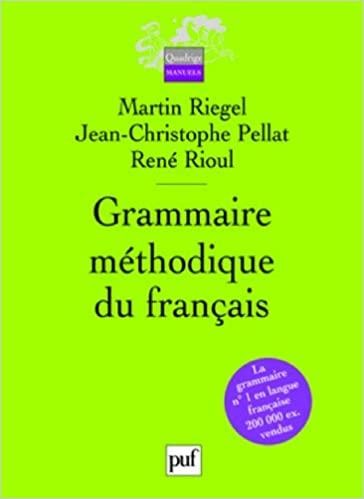 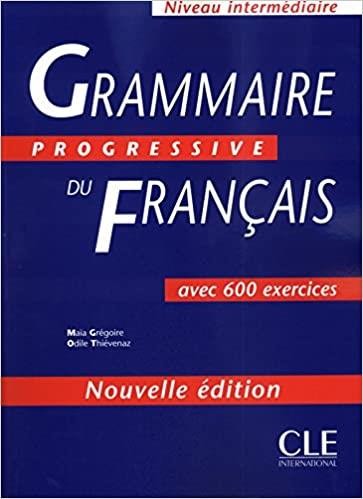 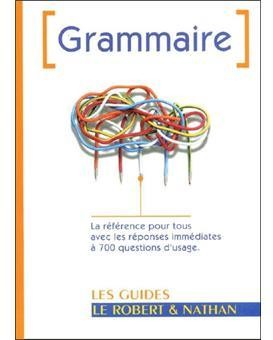 Reprise totaleMoyensExemplesReprise totaleRépétition du même GNavec le même déterminantavec un autre déterminant(les expansions du nom ne sont pas nécessairement reprises)La mer me fascine. La mer me calme.La mer Méditerranée me fascine. Cette mer me calme.Reprise totaleReprise par un synonyme(généralement avec un déterminant démonstratif)J’ai lu un livre fascinant. Ce bouquin décrivait l’univers sous-marin.Reprise totaleReprise par un générique(terme qui englobe le mot repris)J’ai apporté des palourdes, des pétoncles, des crevettes. Avec ces fruits de mer, nouspréparerons une paella.Reprise totaleReprise par un spécifique(terme plus précis que le mot repris et souvent utilisé avec un déterminant démonstratif)Un oiseau me réveille tous les matins à cinq heures. Ce merle, car c’est un merle, est devenu le compagnon indispensable de mes petitsmatins.Reprise totaleReprise par un synthétique(terme qui résume une partie du texte)Je sers la paella. Jacinthe verse la sangria. Les verres s’entrechoquent. Les rires fusent. Pierre raconte des blagues. Alain ne les comprend pas. Martin fait diversion. Annabelle entonne un air joyeux. On chante à l’amitié. Ces petits soupersentre copains me sont très précieux.Reprise totaleReprise par une périphrase(groupe de mots qui « définit » le mot repris)Antoine se dirigeait droit vers la mer.Cette vaste étendue bleue le fascinait depuis toujours.Reprise totaleReprise par nominalisation(nom de la même famille que le mot repris)Comme tous les matins, Mathilde se promène sur la plage avec son chien Kiwi. Cette promenade avec son animal préféré est devenueson rituel matinal.Reprise partielleReprise par association(GN associé à l’élément repris et comprenant souvent un déterminant possessif désignant l’élément repris)Du quai, Annette examinait le superbe voilier. Le mât doré et les voiles tendues l’invitaient à partir.Alphonse observait Annette. Ce sourire qui la caractérisait le séduisait.Alphonse était un excellent nageur. Son corps musclé, ses longs pieds, sa forme éblouissantefaisaient de lui un athlète redoutable.Reprise partielleReprise par un spécifiqueJ’ai apporté des fruits de mer. Avec ces palourdes,(terme englobé dans le mot repris)ces pétoncles et ces crevettes, nous prépareronsune paella.Johanne avait invité toute la troupe. Trois danseurs n’ont pu venir.Autres reprises(avec un déterminant numéral ou indéfini)Pierre avait entassé les photos dans une boîte. Certaines photos méritaient d’être placées dans un album.MoyensExemplesReprise totaleReprise par un pronom personnel de 3e personneTu arroseras tes plantes. Tu t’en occuperas bien.Antoine est un grand jaloux. Je crois qu’il lesaittrop bien.Reprise par un pronom démonstratifLe pronom démonstratif reprend parfois une phrase, parfois seulement un GN.Elle laissa tomber son verre. Celui-ci vola en éclats.Devoir porter ce chandail, cela nem’enchante pas.Reprise par un pronom possessifLe pronom possessif reprend l’idée exprimée par l’élément repris.Je n’aime pas ce chandail. Je préfère le tien.(= le chandail qui est tien)Reprise par un pronom possessifLe pronom possessif reprend l’idée exprimée par l’élément repris.Reprise par un pronom relatif(la reprise s’effectue à l’intérieur de la même phrase syntaxique autonome)La relativisation permet de mettre à l’avant-plan la phrase enchâssante, alors que, si les deux phrases avaient été autonomes, elles auraient été sur lemême plan.Remets le chandail qui te va si bien. J’aime bien le chandail que tu portes. (Tu portes un chandail. J’aime bien ce chandail.)Reprise partielleReprise par un pronom numéralou indéfini (avec ou sans le pronom en) Ces pronoms reprennent parfois un élément et sa réalité, parfois seulement l’idée exprimée par l’élément repris.De nombreux artistes étaient invités.Certains me plaisaient davantage.Les plus chanceux gagneront à la loterie.Les autres continueront à espérer.J’ai acheté une douzaine d’oranges. Quatreétaient pourries.J’ai acheté une douzaine d’oeufs. J’en ai mangé deux. Tu en as mangé plusieurs.Reprise par un pronom démonstratifLe pronom reprend un élément particulier parmi un ensemble plus vaste.Ces chandails sont tous magnifiques. Cependant, je n’achèterai que celui-ci.MoyensExemplesReprise par un adverbe marquantAlice est entrée dans le restaurant. Là, elle a vu un hommeReprise Totalele lieuétrange.Reprise TotaleReprise par un adverbe marquantle tempsL’homme s’est penché pour attacher son soulier. C’est alors qu’il a vu un billet de 50 $.Reprise TotaleReprise par un adverbe« synthétique »(adverbe qui reprend ou résume une partie du texte)En apprenant cette mauvaise nouvelle, Chloé sentit son cœur cesser de battre. Elle mit son châle, ouvrit la porte et sortit aussitôt. Elle déambula ainsi pendant de longues heures.(= dans cet état de torpeur)Reprise totaleReprise partielleDéterminantMême nom avec le même déterminantMême nom avec un autre déterminantSynonyme Générique Spécifique Synthétique PériphraseNominalisationAssociationSpécifique AutreDéfini PossessifDémonstratif Numéral IndéfiniReprise totaleReprise partielleDéterminantDéterminantDéterminantMême nom avec le même déterminantMême nom avec un autre déterminantSynonyme GénériqueSpécifiqueAssociationSpécifique AutreDéfini PossessifDémonstratif NuméralIndéfiniSynthétique PériphraseNominalisationReprise totaleReprise partielleDéterminantMême nom avec le même déterminantMême nom avec un autre déterminantSynonyme Générique Spécifique Synthétique PériphraseNominalisationAssociationSpécifique AutreDéfini PossessifDémonstratif NuméralIndéfiniReprise totaleReprise partielleDéterminantMême nom avec le même déterminantMême nom avec un autre déterminantSynonyme Générique Spécifique Synthétique PériphraseNominalisationAssociationSpécifique AutreDéfini PossessifDémonstratif NuméralIndéfiniReprise totaleReprise partielleDéterminantMême nom avec le même déterminantMême nom avec un autre déterminantAssociationSpécifique AutreDéfiniPossessifSynonyme Générique Spécifique Synthétique PériphraseNominalisationDémonstratifSynonyme Générique Spécifique Synthétique PériphraseNominalisationNuméral IndéfiniNuméral IndéfiniNuméral IndéfiniReprise totaleReprise partielleDéterminantMême nom avec le même déterminantMême nom avec un autre déterminantSynonyme Générique Spécifique Synthétique PériphraseNominalisationAssociationSpécifique AutreDéfini PossessifDémonstratif NuméralIndéfiniReprise totaleReprise partielleDéterminantMême nom avec le même déterminantMême nom avec un autre déterminantSynonyme Générique Spécifique Synthétique PériphraseNominalisationAssociationSpécifique AutreDéfini PossessifDémonstratif NuméralIndéfiniReprise totaleReprise partielleDéterminantDéterminantDéterminantMême nom avec le même déterminantMême nom avec un autre déterminantSynonyme GénériqueSpécifiqueAssociationSpécifique AutreDéfini PossessifDémonstratif NuméralIndéfiniSynthétique PériphraseNominalisationReprise totaleReprise partielleDéterminantMême nom avec le même déterminantMême nom avec un autre déterminantSynonyme Générique Spécifique Synthétique PériphraseNominalisationAssociationSpécifique AutreDéfini PossessifDémonstratif NuméralIndéfiniReprise totaleReprise partielleDéterminantMême nom avec le même déterminantMême nom avec un autre déterminantSynonyme Générique Spécifique Synthétique PériphraseNominalisationAssociationSpécifique AutreDéfini PossessifDémonstratif NuméralIndéfiniReprise totaleReprise totaleReprise partielleReprise partielleReprise partiellePronom personnel de la 3e personnePronom numéralPronom démonstratif Pronom possessifPronom relatifPronom démonstratif Pronom possessifPronom relatifPronom démonstratif Pronom indéfiniPronom démonstratif Pronom indéfiniPronom démonstratif Pronom indéfiniReprise totaleReprise totaleReprise partielleReprise partielleReprise partiellePronom personnel de la 3e personnePronom numéralPronom démonstratif Pronom possessif Pronom relatifPronom démonstratif Pronom possessif Pronom relatifPronom démonstratif Pronom indéfiniPronom démonstratif Pronom indéfiniPronom démonstratif Pronom indéfiniReprise totaleReprise totaleReprise partielleReprise partielleReprise partiellePronom personnel de la 3e personnePronom numéralPronom démonstratifPronom possessif Pronom relatifPronom démonstratifPronom possessif Pronom relatifPronom démonstratif Pronom indéfiniPronom démonstratif Pronom indéfiniPronom démonstratif Pronom indéfiniReprise totaleReprise totaleReprise partielleReprise partielleReprise partiellePronom personnel de la 3e personnePronom numéralPronom démonstratif Pronom possessifPronom relatifPronom démonstratif Pronom possessifPronom relatifPronom démonstratif Pronom indéfiniPronom démonstratif Pronom indéfiniPronom démonstratif Pronom indéfiniReprise totaleReprise totaleReprise partielleReprise partielleReprise partiellePronom personnel de la 3e personnePronom numéralPronom démonstratifPronom possessif Pronom relatifPronom démonstratifPronom possessif Pronom relatifPronom démonstratif Pronom indéfiniPronom démonstratif Pronom indéfiniPronom démonstratif Pronom indéfiniReprise totaleReprise totaleReprise partielleReprise partielleReprise partiellePronom personnel de la 3e personnePronom numéralPronom démonstratif Pronom possessif Pronom relatifPronom démonstratif Pronom possessif Pronom relatifPronom démonstratif Pronom indéfiniPronom démonstratif Pronom indéfiniPronom démonstratif Pronom indéfiniReprise totaleReprise totaleReprise partielleReprise partielleReprise partiellePronom personnel de la 3e personnePronom numéralPronom démonstratif Pronom possessifPronom relatifPronom démonstratif Pronom possessifPronom relatifPronom démonstratif Pronom indéfiniPronom démonstratif Pronom indéfiniPronom démonstratif Pronom indéfiniReprise totaleReprise totaleReprise partielleReprise partielleReprise partiellePronom personnel de la 3e personnePronom numéralPronom démonstratif Pronom possessifPronom relatifPronom démonstratif Pronom possessifPronom relatifPronom démonstratif Pronom indéfiniPronom démonstratif Pronom indéfiniPronom démonstratif Pronom indéfiniReprise totaleReprise totaleReprise partielleReprise partielleReprise partiellePronom personnel de la 3e personnePronom numéralPronom démonstratifPronom possessif Pronom relatifPronom démonstratifPronom possessif Pronom relatifPronom démonstratif Pronom indéfiniPronom démonstratif Pronom indéfiniPronom démonstratif Pronom indéfiniReprise totaleReprise totaleReprise partielleReprise partielleReprise partiellePronom personnel de la 3e personnePronom numéralPronom démonstratifPronom possessif Pronom relatifPronom démonstratifPronom possessif Pronom relatifPronom démonstratif Pronom indéfiniPronom démonstratif Pronom indéfiniPronom démonstratif Pronom indéfiniGroupe nominal 	Reprise 	RepriseMoyenDéterminantGroupe nominalTotalePartielleL’eau√Même nomDéfiniGlace√Par associationAucunGroupe nominalDéterminant